Dr (Col) Shyam Sunder Gupta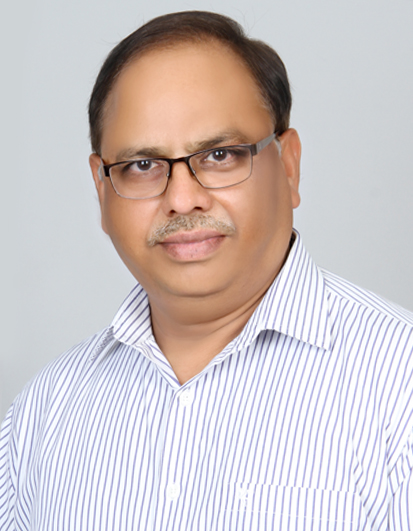 Email: gupta.sbm@gmail.com    Mobile No:  8800412202http:/in.linkedin.com/in/shyamsunderguptaProgressive Healthcare Leader and catalyst for quality patient care &significant clientele satisfactionBibliographyDr (Col) Shyam Sunder Gupta(Date of Birth: 15 Aug 1958 & Date of retirement on superannuation: 31 Aug 2016)I am a second generation Army man from my family. To fulfill my dream of joining Army as a Doctor, I did course in MBBS and joined the Army Medical Corps (AMC) on 12 Sep 1984. 1.	2014-2016:  CEO/Military Hospital, Pithoragarh (Utrakhand).   Hospital services have been upgraded to match NABH standards, achieving highest level of clientele satisfaction.2.	2011-2014:  Director Medical Informatics/DGAFMS & HQ Integrated Defence Staff, New Delhi	   Successfully steered various projects for automation of Armed Forces Medical Services and NABH accreditation of Armed Forces Hospitals (Being qualified NABH Assessor).3.	2009-2011:   CEO/Military Hospital, Joshimath (Uttrakhand) Healthcare management of the troops deployed along Indo - China border and their families stationed at Joshimath. Successfully completed Senior Leadership Course with ‘A’ grading.4.	 2007-2009:   CEO/Military Hospital, Abohar (Punjab)     Hospital managed to the expectations of its clientele and upgraded to NABH standards. Did Diploma in Information Technology (IT) with ‘A’ grading.5.	 2004-2007:   Senior RMO/Rajputana Rifles Regimental Centre, Delhi Cantt	    Responsible for medical fitness and healthcare management of recruits undergoing training.6.	 2002-2004:    Chief Operating Officer/Field Hospital, Kupwara (J&K) Led medical teams to manage combat casualties in counter insurgency environment.Organised medical camps for the local civil population to win over their hearts and minds.7.	 2000-2002:    Chief Operating Officer /Field Hospital, Jodhpur   Led medical team to efficiently manage mass earthquake casualties in Bhuj (Gujarat).  Led medical teams to participate in “Ops Parakram” following terrorist attack on our Parliament.8.	1996-2000:   Sr MO/Field Hospital, Delhi Cantt   Besides healthcare delivery, conducted technical training of the hospital staff. Led medical team to participate in various Warfare exercises. Gold medal in MBA (Healthcare Administration) course (1997-2000) at FMS, Delhi University.9.	1993-1996:   RMO/1st Assam Rifles, deployed in North Eastern part of the country     Healthcare management of the troops deployed in counter insurgency environment. Efficiently managed Unit Hospital with heavy clientele load located in remote area.On 15 Aug 1995, awarded “Chief of Army Staff Commendation Medal” in recognition of  professional excellence.10.	 1990-1993:    RMO/Infantry Battalion de-inducted from Sri Lanka Successful rehabilitation of unit personnel with battle inflicted multiple disabilities. Medical aid to civilian population to motivate them to support troops deployed for internal security duties.11.  1988-1990:    MO/Military Hospital, Faridkot (Punjab)	Performed duties of MO, officer-in-charge OPD, indoor patients and Medical stores.Successfully completed Junior Leadership Course at Officers Training College, Lucknow. Successfully completed Advanced Mountaineering Course at Nehru Institute of Mountaineering, Uttarkashi, securing ‘A’ grading.12.	  1985-1988:  RMO/Infantry Battalion in field.   Healthcare management of the troops deployed in forward and high altitude areas along Indo-Tibet border and their families staying in the rear.13.	  1984-1985:  MO/Military Hospital Meerut (UP)   First posting on commissioning direct as Captain/MO, followed by Basic Military Training at Officers Training Academy (OTA), Lucknow.14.	   Academic Experience.      While serving as Chief Operating Officer (COO) & CEO in hospitals and Director Medical Informatics, officer gained academic experience of approximately 15 years.	Area of CompetenceArea of CompetenceArea of CompetenceHospital planning, development & managementHospital Information management systemQuality and accreditationDecision making and their proper delegationExecution of policies and plansSound Communication skills  HR Management including recruitment and performance management & appraisalHospital planning, development & managementHospital Information management systemQuality and accreditationDecision making and their proper delegationExecution of policies and plansSound Communication skills  HR Management including recruitment and performance management & appraisalDeveloping  SoPs for various  departments of the hospitalRelationship and team BuildingTraining & DevelopmentEquipment planning &, procurementBudgeting and inventory ControlLegal & Statutory CompliancesSound technical and policy advisory skills based on evidence.CEO (Commanding Officer) Military Hospitals & SEMO (Senior Executive Medical Officer) Military Hospital  Pithoragarh  (Uttrakhand)      Dec  2014 - Aug 2016     Military Hospital  Joshimath    (Uttrakhand)      Apr   2009 - July 2011    Military Hospital  Abohar         (Punjab)            Jun   2007-  Mar 2009Director, Information Technology at Directorate General Armed Forces Medical Services and HQ Integrated Defence Staff at New Delhi                       Jul 2011- Dec 2014                                    Steered Armed Forces Medical Services projects for automation of logistics and patient care services; and all three services hospitals for NABH accreditation. Chief Operating Officer (COO), Field HospitalsField Hospital Kupwara (J&K)                                               Mar 2002 - Jun 2004                                                                               Field Hospital Jodhpur  (Rajasthan)                                     Oct   1999 - Mar 2004Senior Regimental Medical Officer / Regimental Medical Officer and Medical OfficerRajputana Rifles Regimental (Training) Centre, Delhi                                  Jul 2004 - May 2007Medical Officer/ Regimental Medical Officer in Medical/Non medical units  Sep1984- Sep 1999CEO (Commanding Officer) Military Hospitals & SEMO (Senior Executive Medical Officer) Military Hospital  Pithoragarh  (Uttrakhand)      Dec  2014 - Aug 2016     Military Hospital  Joshimath    (Uttrakhand)      Apr   2009 - July 2011    Military Hospital  Abohar         (Punjab)            Jun   2007-  Mar 2009Director, Information Technology at Directorate General Armed Forces Medical Services and HQ Integrated Defence Staff at New Delhi                       Jul 2011- Dec 2014                                    Steered Armed Forces Medical Services projects for automation of logistics and patient care services; and all three services hospitals for NABH accreditation. Chief Operating Officer (COO), Field HospitalsField Hospital Kupwara (J&K)                                               Mar 2002 - Jun 2004                                                                               Field Hospital Jodhpur  (Rajasthan)                                     Oct   1999 - Mar 2004Senior Regimental Medical Officer / Regimental Medical Officer and Medical OfficerRajputana Rifles Regimental (Training) Centre, Delhi                                  Jul 2004 - May 2007Medical Officer/ Regimental Medical Officer in Medical/Non medical units  Sep1984- Sep 1999CEO (Commanding Officer) Military Hospitals & SEMO (Senior Executive Medical Officer) Military Hospital  Pithoragarh  (Uttrakhand)      Dec  2014 - Aug 2016     Military Hospital  Joshimath    (Uttrakhand)      Apr   2009 - July 2011    Military Hospital  Abohar         (Punjab)            Jun   2007-  Mar 2009Director, Information Technology at Directorate General Armed Forces Medical Services and HQ Integrated Defence Staff at New Delhi                       Jul 2011- Dec 2014                                    Steered Armed Forces Medical Services projects for automation of logistics and patient care services; and all three services hospitals for NABH accreditation. Chief Operating Officer (COO), Field HospitalsField Hospital Kupwara (J&K)                                               Mar 2002 - Jun 2004                                                                               Field Hospital Jodhpur  (Rajasthan)                                     Oct   1999 - Mar 2004Senior Regimental Medical Officer / Regimental Medical Officer and Medical OfficerRajputana Rifles Regimental (Training) Centre, Delhi                                  Jul 2004 - May 2007Medical Officer/ Regimental Medical Officer in Medical/Non medical units  Sep1984- Sep 1999Awards and AccomplishmentAwards and AccomplishmentAwards and Accomplishment15 Aug 2013.   Awarded “Chief of Army Staff Commendation Medal” for successful completion of various automation projects including Telemedicine over Radio Communication system in border areas with no Internet/Intranet connectivity.15 Aug 2003.  Field Hospital, Kupwara (J&K), was awarded Northern Command “Army Commander Citation” in recognition of efficient combat casualty care in counter insurgency environment. 15 Aug 1995.   Awarded the “Chief of Army Staff Commendation Medal” in recognition of  professional excellence while officer was posted in remote North-eastern part of the country.	15 Aug 2013.   Awarded “Chief of Army Staff Commendation Medal” for successful completion of various automation projects including Telemedicine over Radio Communication system in border areas with no Internet/Intranet connectivity.15 Aug 2003.  Field Hospital, Kupwara (J&K), was awarded Northern Command “Army Commander Citation” in recognition of efficient combat casualty care in counter insurgency environment. 15 Aug 1995.   Awarded the “Chief of Army Staff Commendation Medal” in recognition of  professional excellence while officer was posted in remote North-eastern part of the country.	15 Aug 2013.   Awarded “Chief of Army Staff Commendation Medal” for successful completion of various automation projects including Telemedicine over Radio Communication system in border areas with no Internet/Intranet connectivity.15 Aug 2003.  Field Hospital, Kupwara (J&K), was awarded Northern Command “Army Commander Citation” in recognition of efficient combat casualty care in counter insurgency environment. 15 Aug 1995.   Awarded the “Chief of Army Staff Commendation Medal” in recognition of  professional excellence while officer was posted in remote North-eastern part of the country.	Academic qualificationMBA (Healthcare Administration),  FMS, Delhi University 	     (2000)MBBS, Darbhanga Medical College, Laheriasarai              (1984)Diploma Information Technology, CDAC & ACTS,  Pune 	     (2008)NABH Assessor course,   Quality Council of  India, New Delhi    (2014)Additional qualifications	HRM, IILM Institute of Higher Education,  Lodhi Road             New Delhi                                                     (2015-2016)               Anti - Doping  Control officer, Sports  Authority   of  India, New Delhi                                               (2007) CBRN Mitigation technique  &Casualty care, DRDO                                                                                                                                                                                                                                                (2003)CBRN Disaster and casualty management Course,                CME Pune                                                        (1998)                                                   Advance Mountaineering Course, NIM Uttarkashi                                                                            (1988)                Additional qualifications	HRM, IILM Institute of Higher Education,  Lodhi Road             New Delhi                                                     (2015-2016)               Anti - Doping  Control officer, Sports  Authority   of  India, New Delhi                                               (2007) CBRN Mitigation technique  &Casualty care, DRDO                                                                                                                                                                                                                                                (2003)CBRN Disaster and casualty management Course,                CME Pune                                                        (1998)                                                   Advance Mountaineering Course, NIM Uttarkashi                                                                            (1988)                